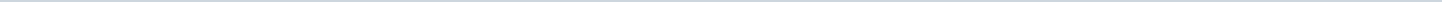 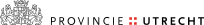 Stateninformatie Provincie UtrechtAangemaakt op:Stateninformatie Provincie Utrecht29-03-2024 16:25Statenvoorstel5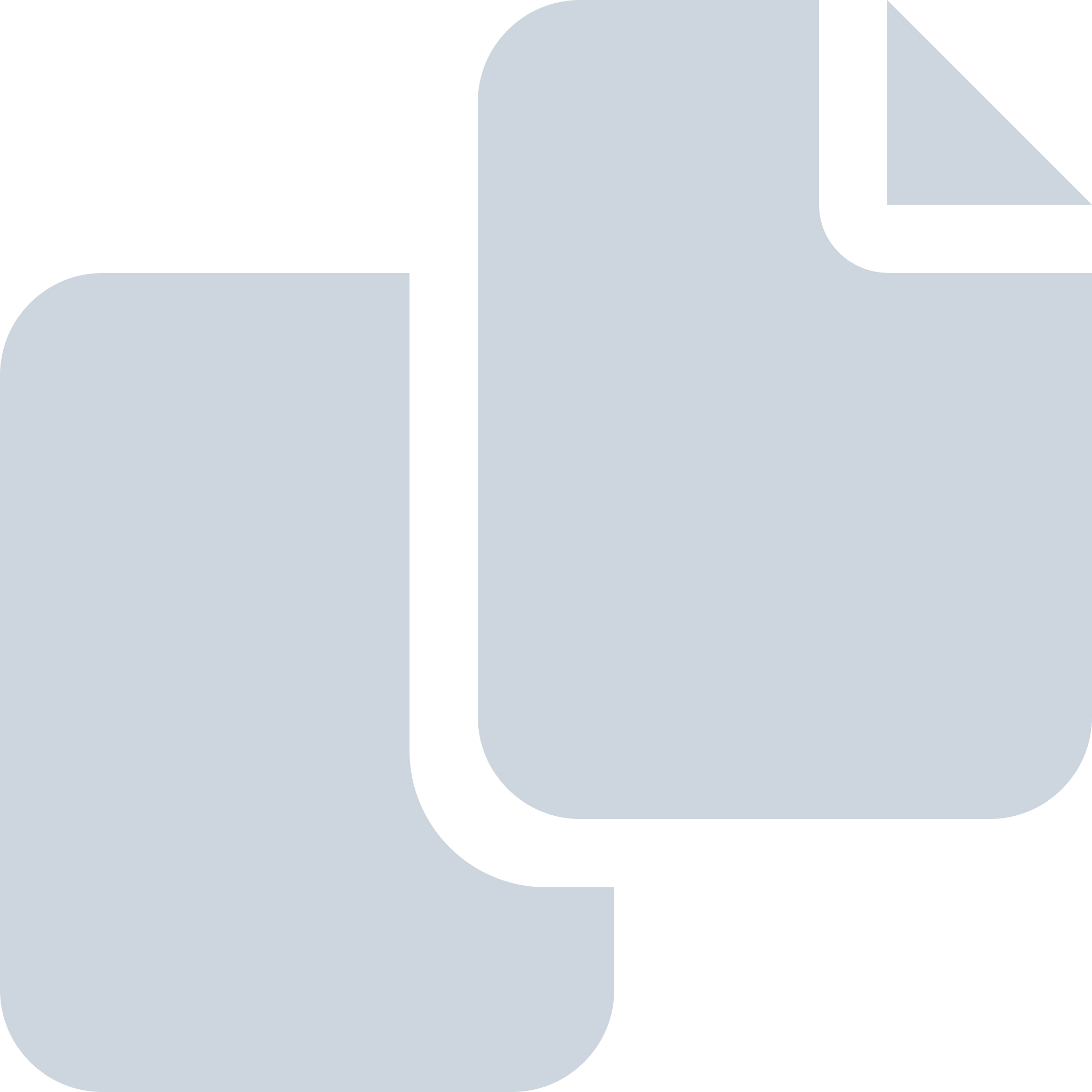 Periode: maart 2024#Naam van documentPub. datumInfo1.SV Strategie voor Europese samenwerking en belangenbehartiging 2024-203421-03-2024PDF,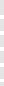 200,43 KB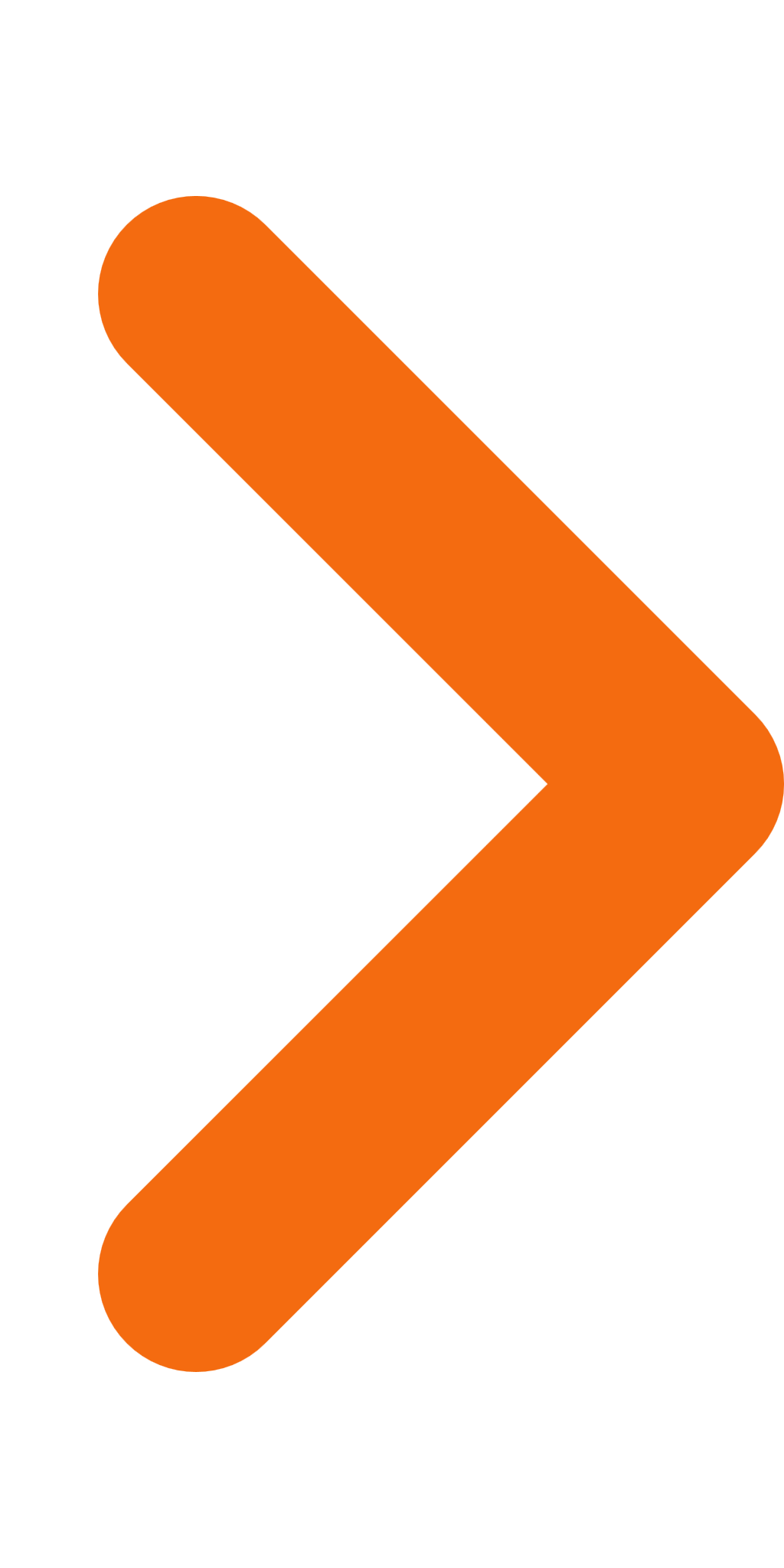 2.SV Kader voor Provinciale Programmering Wonen en Werken 2023-202721-03-2024PDF,183,21 KB3.SV Delegatiebesluit Omgevingsverordening provincie Utrecht 202419-03-2024PDF,184,44 KB4.SV Wijziging gemeenschappelijke regeling Recreatieschap Stichtse Groenlanden19-03-2024PDF,119,77 KB5.SV Wijziging GR Siteholderschap HWL12-03-2024PDF,139,77 KB